Publicado en Madrid el 17/09/2021 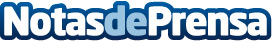 En las próximas dos décadas, 20 millones de personas mayores de 65 años padecerán una enfermedad valvularAsociaciones de pacientes, a través de la alianza Global Heart Hub (GHH), se unen estos días para sensibilizar sobre la valvulopatía: sólo un 9% de españoles conoce la patología. En España, la preocupación por las enfermedades valvulares se sitúa en un 4%, frente al 37% del Alzheimer y el 47% del cáncer. AEPOVAC, representante español de GHH, celebra el 4º aniversario de su participación en la Semana de las Valvulopatías, y alerta del crecimiento de la enfermedad debido al envejecimientoDatos de contacto:Elena GallegoSECNEWGATE SPAIN+34 618 553 747Nota de prensa publicada en: https://www.notasdeprensa.es/en-las-proximas-dos-decadas-20-millones-de Categorias: Nacional Medicina Sociedad Personas Mayores Otras ciencias http://www.notasdeprensa.es